.#32 count intro - Counterclockwise rotation; start weight on LBOUNCE R HEEL 3X, STEP R HOME; BOUNCE L HEEL 3X, STEP L HOMESTEP, SNAP, TURN LEFT ½, SNAP; REPEAT(option for non-turners 1-8: K step with snaps on touches)VINE RIGHT, TOUCH; VINE LEFT ¼, HOLDROCK FORWARD, RECOVER, ROCK FORWARD, RECOVER; ROCKING CHAIRTAG AFTER 4TH REPETITION FACING [12]All rights reserved, September 2017. This step sheet is not authorized for publication on Kickit. If you have a script of this dance with the Kickit logo it should be destroyed, because it has been posted without permission or proper credit, and may have been altered without my knowledge or consent. Contact Lisa at dancinsfun@gmail.com  or visit  www.peterlisamcc.comSTEP/STYLING OPTION. The music will get softer at the start of the 9th repetition (third time facing 12:00). The dance works perfectly well without this, but it's included for those who want to do something different to fit the music for the first 16 counts of the dance. The footwork is just a K step with holds. Dancers will snap instead of clap on the touches.  After the slow K step, continue the dance starting with the right vine and ending with the rocking chair facing [9].Hang On Tight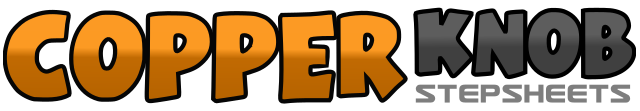 .......Count:32Wall:4Level:Beginner.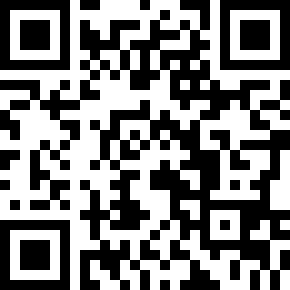 Choreographer:Lisa McCammon (USA) - September 2017Lisa McCammon (USA) - September 2017Lisa McCammon (USA) - September 2017Lisa McCammon (USA) - September 2017Lisa McCammon (USA) - September 2017.Music:She Sets the City On Fire (Acoustic) - Gavin DeGrawShe Sets the City On Fire (Acoustic) - Gavin DeGrawShe Sets the City On Fire (Acoustic) - Gavin DeGrawShe Sets the City On Fire (Acoustic) - Gavin DeGrawShe Sets the City On Fire (Acoustic) - Gavin DeGraw........1-4Place R slightly forward to right diagonal (no weight), bounce R heel twice, step R next to L5-8Place L slightly forward to left diagonal (no weight), bounce L heel twice, step L next to R1-2Step R forward, snap3-4Turn left ½ [6], snap5-6Step R forward, snap7-8Turn left ½ [12], snap1-4Step R to side, step L behind, step R to side, touch L home5-8Step L to side, step R behind, turn left ¼ [9] stepping forward L, HOLD1-4Rock R forward, recover L, rock R forward, recover L5-8Rock R forward, recover L, rock R back, recover L1-4Rock forward R, recover L, rock back R, recover L (repeat rocking chair)1-4Step R forward to right diagonal, HOLD; touch L home whilst snapping, HOLD5-8Step L back to left diagonal, HOLD; touch R home whilst snapping, HOLD1-4Step R back to right diagonal, HOLD; touch L home whilst snapping, HOLD5-8Step L forward to left diagonal, HOLD; touch R home whilst snapping, HOLD